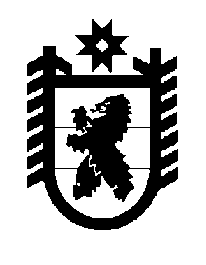 Российская Федерация Республика Карелия    ПРАВИТЕЛЬСТВО РЕСПУБЛИКИ КАРЕЛИЯПОСТАНОВЛЕНИЕот 22 ноября 2017 года № 411-Пг. Петрозаводск       О внесении изменения в постановление Правительства                      Республики Карелия  от 8 февраля 2017 года № 50-П Правительство Республики Карелия п о с т а н о в л я е т:Внести в пункт 24 Порядка предоставления из бюджета Республики Карелия субсидий на поддержку агропромышленного комплекса Республики Карелия, в том числе источником финансового обеспечения которых являются средства федерального бюджета, юридическим лицам (за исключением субсидий государственным (муниципальным) учреждениям), индивидуальным предпринимателям, а также физическим лицам – производителям товаров, работ, услуг, утвержденного постановлением Правительства Республики Карелия от 8 февраля 2017 года № 50-П «Об утверждении Порядка предоставления из бюджета Республики Карелия субсидий на поддержку агропромышленного комплекса Республики Карелия, в том числе источником финансового обеспечения которых являются средства федерального бюджета, юридическим лицам (за исключением субсидий государственным (муниципальным) учреждениям), индивидуальным предпринимателям, 
а также физическим лицам – производителям товаров, работ, услуг» (Официальный интернет-портал правовой информации (www.pravo.gov.ru), 
14 февраля 2017 года, № 1000201702140007; 10 апреля 2017 года, 
№ 1000201704100004; 7 августа 2017 года, № 1000201708070007;  18 сентября 2017 года, № 1000201709180001; 7 ноября 2017 года,   № 1000201711070009), изменение, дополнив абзацем следующего содержания:«В случае непринятия Министерством указанного решения остатки субсидий возвращаются получателем субсидии в доход бюджета Республики Карелия до 1 февраля текущего финансового года.».  
           Глава Республики Карелия                                                                А.О. Парфенчиков